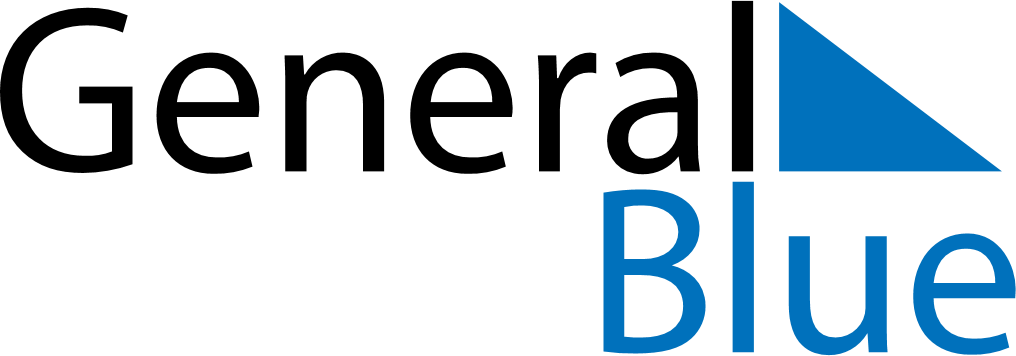 Weekly CalendarApril 16, 2023 - April 22, 2023Weekly CalendarApril 16, 2023 - April 22, 2023Weekly CalendarApril 16, 2023 - April 22, 2023Weekly CalendarApril 16, 2023 - April 22, 2023Weekly CalendarApril 16, 2023 - April 22, 2023Weekly CalendarApril 16, 2023 - April 22, 2023SundayApr 16MondayApr 17MondayApr 17TuesdayApr 18WednesdayApr 19ThursdayApr 20FridayApr 21SaturdayApr 226 AM7 AM8 AM9 AM10 AM11 AM12 PM1 PM2 PM3 PM4 PM5 PM6 PM